RESULTADO – TOMADA DE PREÇON° 20221711TP32062HEMUO Instituto de Gestão e Humanização – IGH, entidade de direito privado e sem fins lucrativos, classificadocomo Organização Social, vem tornar público o resultado da Tomada de Preços, com a finalidade de adquirirbens, insumos e serviços para o HEMU - Hospital Estadual da Mulher, com endereço à Rua R-7, S/N, SetorOeste, Goiânia, CEP: 74.125-090.Bionexo do Brasil LtdaRelatório emitido em 12/12/2022 15:39CompradorIGH - HEMU - Hospital Estadual da Mulher (11.858.570/0002-14)AV. PERIMETRAL, ESQUINA C/ RUA R7, SN - SETOR COIMBRA - GOIÂNIA, GO CEP: 74.530-020Relação de Itens (Confirmação)Pedido de Cotação : 254542469COTAÇÃO Nº 32062 - DIETAS HEMU NOV/2022Frete PróprioObservações: *PAGAMENTO: Somente a prazo e por meio de depósito em conta PJ do fornecedor. *FRETE: Só serão aceitas propostas com frete CIF epara entrega no endereço: RUA R7 C/ AV PERIMETRAL, SETOR COIMBRA, Goiânia/GO CEP: 74.530-020, dia e horário especificado. *CERTIDÕES: AsCertidões Municipal, Estadual de Goiás, Federal, FGTS e Trabalhista devem estar regulares desde a data da emissão da proposta até a data dopagamento. *REGULAMENTO: O processo de compras obedecerá ao Regulamento de Compras do IGH, prevalecendo este em relação a estes termosem caso de divergência.Tipo de Cotação: Cotação NormalFornecedor : Todos os FornecedoresData de Confirmação : TodasFaturamentoMínimoValidade daPropostaCondições dePagamentoFornecedorPrazo de EntregaFrete ObservaçõesInnovar Produtos Hospitalares Ltda -EppGOIÂNIA - GOINNOVAR HOSPITALAR & SAUDE - (62)2dias após12R$ 200,0000R$ 300,000003/01/202328/12/202230 ddl30 ddlCIFCIFnullconfirmação3575-6041bionexo.innovarhospitalar@gmail.comMais informaçõesUber Medica E Hospitalar Ltda - EppUBERLÂNDIA - MGADRIANA CAMPOS - (34) 32144519adm.go@ubermedica.com.brMais informações2dias apósnullconfirmaçãoProgramaçãode EntregaPreçoUnitário FábricaPreçoProdutoCódigoFabricante Embalagem Fornecedor Comentário JustificativaRent(%) Quantidade Valor Total UsuárioRosana DeOliveiraMouraDIETA HIPER/HIPERTROPHIC 1.5L SA -TROPHIC -PRODIETInnovarProdutosTETRA PACK HospitalaresLtda - Epp1,5 S.A. - ISENTA DEFIBRAS SISTEMAABERTO - FR1FRASCOR$R$R$174,0000537998-null-6 Lata29,0000 0,000028/11/20221000ML11:42FORMULA INFANTILEM PÓ PARA RNPRE-TERMO E/OUALTO RISCO ->INDICADA PARARECEM NASCIDOSPRÉ TERMO E/OUALTO RISCO E/OUBAIXO PESO AONASCER; COM DHA,ARA ENUCLEOTÍDEOS. -ESPECIFICAÇÃO:INDICADA PARARECÉM NASCIDOSPRÉ TERMO E/ OUALTO RISCO E/OUALTO RISCO E/OUBAIXO PESO AONASCER.HMF - HUMANMILKFORTIFIER 71GR -MEADJOHNSON-MEADJOHNSONRosana DeOliveiraMoura;VIA NUT:NÃO FATURAPORPENDÊNCIAFINANCEIRAInnovarProdutosHospitalaresLtda - EppR$R$R$735651-FRASCOnull1100 Sachê6,6500 0,00007.315,000028/11/202211:42Rosana DeOliveiraMouraSUPLEMENTO ABASE DE DEXTRINAE MALTOSE - LATAInnovarProdutosHospitalaresLtda - EppCARBO CH 400GR - CARBO CHR$R$101237832---LATAnullnullnull---2 Unidade R$ 43,000021,5000 0,0000-PRODIET400G28/11/202211:42SUPLEMENTO HIPER/HIPER 200 MLMORANGO -ESPECIFICAÇÃO:SUPLEMENTOHIPER/HIPERMORANGO 200 ML.SUPLEMENTO ORALINDUSTRIALIZADO, 37844Rosana DeOliveiraMouraENERGYZIP200 ML -InnovarProdutosFRASCOR$R$R$388,8000148 UnidadeENERGYZIP - TETRA PACK Hospitalares8,1000 0,0000>1.25 KCAL/ML APRODIETLtda - Epp28/11/2022MENOR OU IGUAL.5 KCAL/ML, MAIOROU IGUAL 5G DE11:421PROTEINAS/100 ML.PRONTO PARA USOE ADMINISTRAÇÃO -SABOR MORANGO.Rosana DeOliveiraMouraSUPLEMENTOROTEINA ISOLADABCAA MIXCAROTENOIDESLATA 400 GInnovarProdutosHospitalaresLtda - EppIMMAX 350 GR- IMMAX -PRODIETR$R$137851LATA2 Unidade R$ 99,000049,5000 0,000028/11/202211:42TotalParcial:R$8.019,80001158.0Total de Itens da Cotação: 13Total de Itens Impressos: 5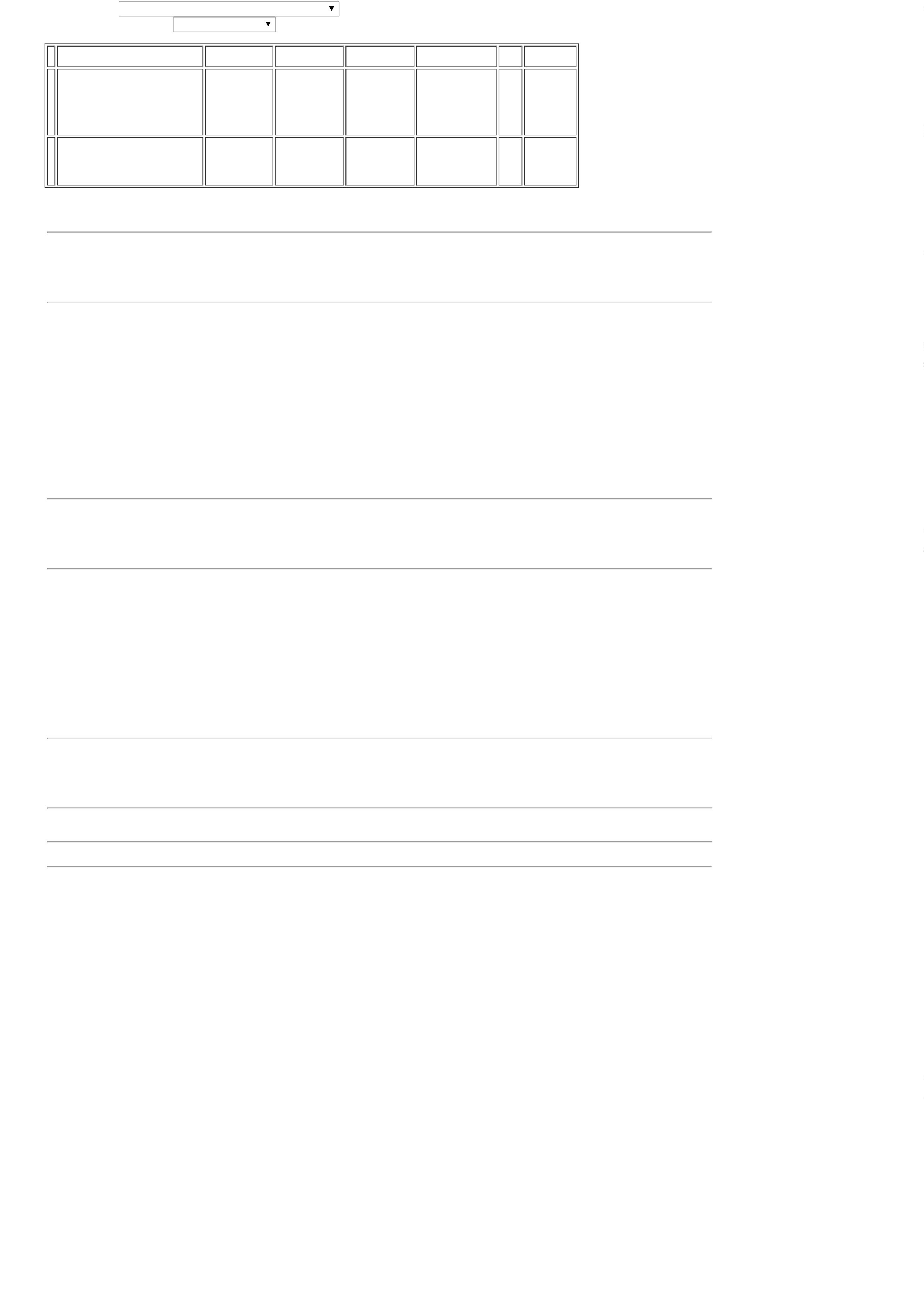 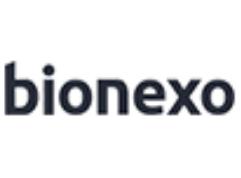 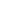 Programaçãode EntregaPreçoUnitário FábricaPreçoProdutoCódigoFabricante Embalagem Fornecedor Comentário JustificativaRent(%) Quantidade Valor Total UsuárioALIMENTO A BASEDE AMIOÁCIDOSLIVRES (APLV)SABOR BAUNILHA,PARA SITUAÇÕESMETABÓLICASESPECIAIS PARANUTRIÇÃOENTERAL/ORALSABOR ARTIFICIALDE BAUNILHAFORMULADO PARAPORTADORES DEALERGIAS ARosana DeOliveiraMouraFornecedoresnão atingemfaturamento 160,9000 0,0000mínimo;NEOFORTEBAUNILHA -DANONEUber MedicaE HospitalarLtda - EppR$R$R$965,4000137836-LATAnull6 Unidade28/11/202211:42PROTEÍNA DO LEITEDE VACA - LATA400GRosana DeOliveiraMouraDIETA ENTERALPEDIATRICA SEMIELEMENTAR P/ APLV.PREGOMINPEPTI -DANONEUber MedicaE HospitalarLtda - EppR$R$R$242369-LATAnull-70 Lata95,6000 0,00006.692,0000-> LATA COM 400G28/11/202211:42DIETA ENTERALPOLIM NORMOC/HIPERP S/ FIBRA 1KCAL / ML -CICATRIZ; DEITAENTERALPOLIMERICA,NORMOCALORICA,HIPERPROTEICA(PTN MAIOR QUE 20Rosana DeOliveiraMoura%) SEM FIBRAS,Uber MedicaE HospitalarLtda - EppNUTRISON -DANONER$R$R$520,50003ESPECIFICO PARACICATRIZAÇÃO DEFERIDAS,ACRESCIDO DEARGINA, ZINCO ESELENIO,34294-Packnull-15 Frasco34,7000 0,000028/11/202211:42NUTRICIONALMENTECOMPLETA,DENSIDADECALORICA 1,0KCAL/ML. FRASCO750MLRosana DeOliveiraMouraDIETAENTERAL/ORALHIPERCAL DE 0 - 12 37997MESES S/ SACAROSEUber MedicaE HospitalarLtda - EppINFATRINI PO -DANONER$R$R$46--LATALATAnullnull-48 Lata118,0000 0,00005.664,000028/11/202211:42-LATA 400GRosana DeOliveiraMoura;VIA NUT:NÃO FATURAPORPENDÊNCIAFINANCEIRAAPTAMILPREMIUM 1FORMULA INFANTIL1, 0 - 6 MESES LATA 37791Uber MedicaE HospitalarLtda - EppR$R$R$300 Unidade400G -9,0000 0,00002.700,0000400 GRDANONE28/11/202211:42FORMULA INFANTILPARA RECEMNASCIDO PRETERMO E / OU ALTORISCO 400G -Rosana DeOliveiraMoura;VIA NUT:FORMULA PARARECEM NASCIDOPRE TERMO E/ OUDE ALTO RISCO E /OU BAIXO PESO AONASCER COMAPTAMIL PREPROEXPERT -DANONEUber MedicaE HospitalarLtda - EppNÃO FATURAPORPENDÊNCIAFINANCEIRAR$R$R$837790-LATAnull160 Unidade29,8000 0,00004.768,000028/11/202211:42PROTEINAS LACTEAS-> LATA 400GRAMASRosana DeOliveiraMouraFÓRMULA INFANTILELEMENTAR DEAMINOÁCIDOS SEMLACTOSE.NEOCATE LCPUPGRADE -DANONEUber MedicaE HospitalarLtda - EppR$R$R$94237537853--LATAnullnull-24 Lata208,5300 0,00005.004,720028/11/202211:42Rosana DeOliveiraMouraSUPLEMENTOULCERA DEPRESSAO SABORCHOCOLATE -Fornecedoresnão atingemCUBITANCHOCOLATE -DANONEUber MedicaGARRAFA E HospitalarLtda - EppR$R$R$507,32001344 Unidadefaturamento 11,5300 0,0000mínimo;28/11/2022UNIDADE DE 200ML11:42TotalParcial:R$667.026.821,9400Total de Itens da Cotação: 13Total de Itens Impressos: 8TotalGeral:R$1825.034.841,7400Clique aqui para geração de relatório completo com quebra de página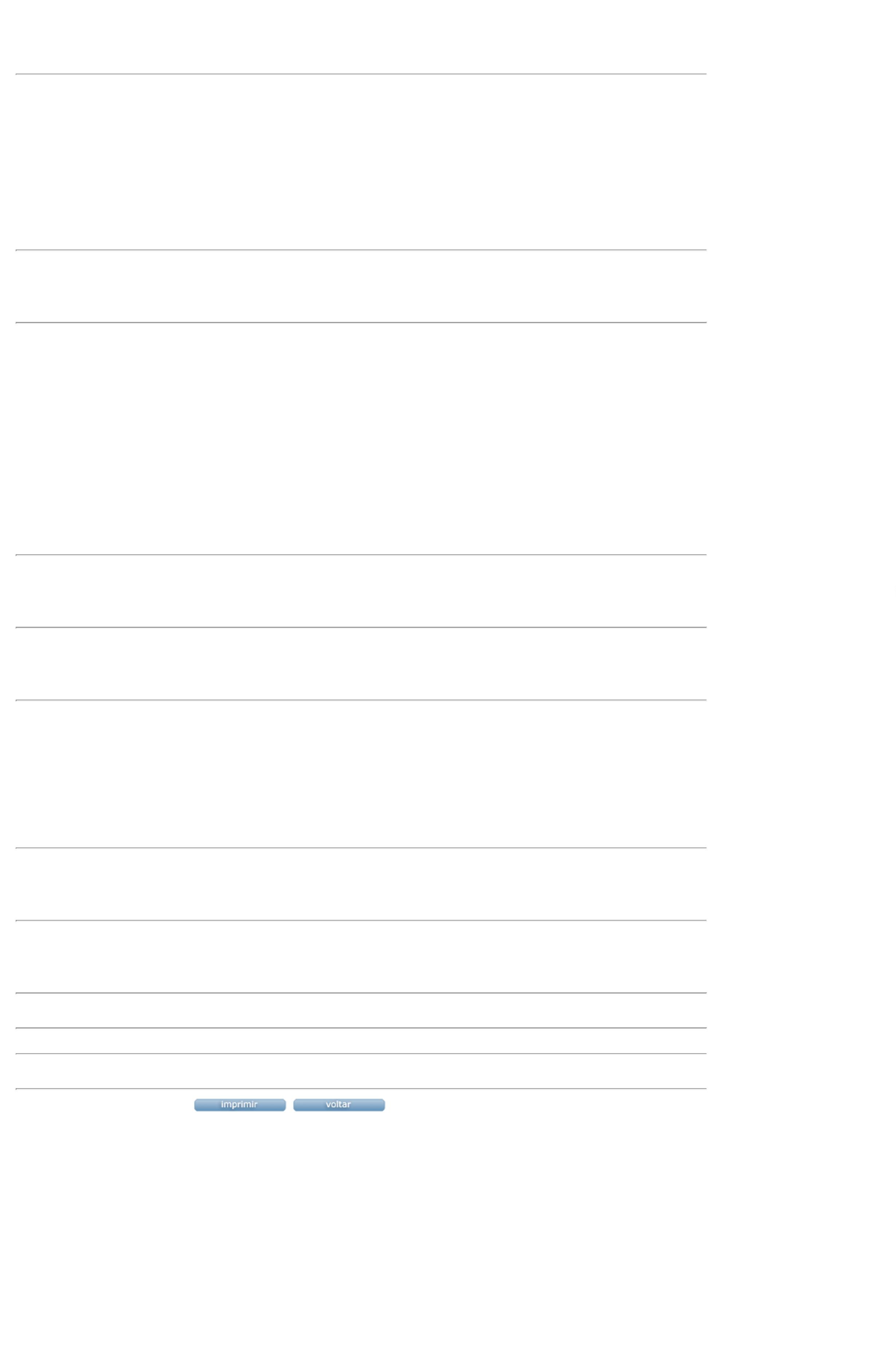 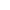 